MARA PLANNING QUESTIONNAIRE 2023-2024Name / Call sign: ____________________________ Phone number: ________________Email___________________________________________________________________I WOULD LIKE THE FOLLOWING TOPICS PRESENTED AT THE GENERAL MEETINGSTopic andPresenter________________________________________________________________Topic andPresenter________________________________________________________________I WOULD LIKE MARA TO PARTICIPATE IN COMMUNITY ACTIVITIES SUCH AS____________________________________________________________________________I WOULD LIKE TO PARTICIPATE / CONTRIBUTE TO OUR HOBBY Be an Elmer ______          Teach / Present topic_____________________________________Be a VE ____          Program Equipment ___          Setup / Take down equipment __________Participate in MARA activities ______          Participate in ARES activities _________________Other ideas___________________________________________________________________FUNDRAISING ITEMS I WOULD LIKE CLUB TO CONSIDERT-shirts _____ Patches _____ Decals _____ Travel Mugs _____ Hat/Lapel Pins _____ Water bottles _____ Bumper sticker _____ Other ideas________________________________Return to Ken Hudson at radiohamming@gmail.com   or Don Bush/KL7JFT at kl7jft@gmail.com or P.O.BOX 871141 Wasilla, AK 99687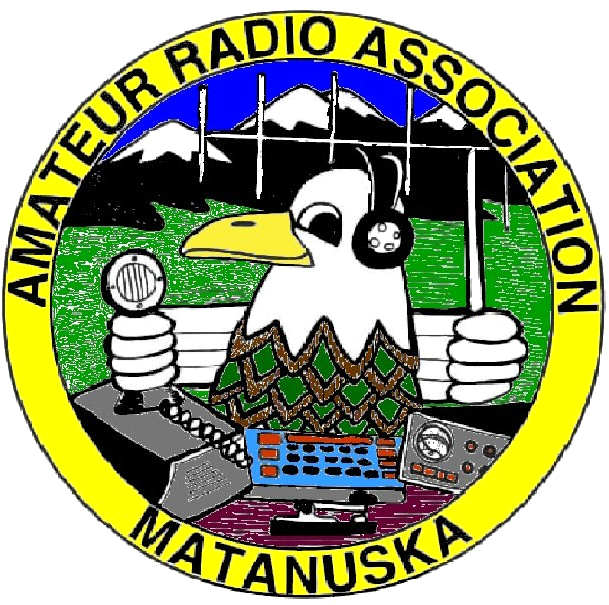 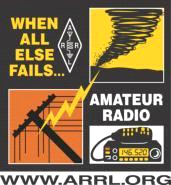 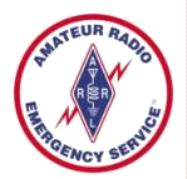 